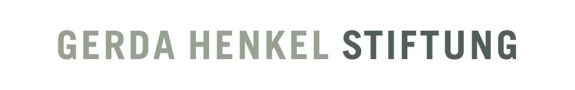 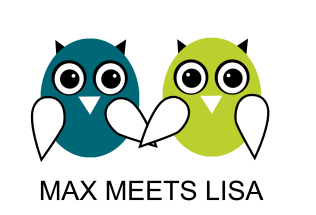 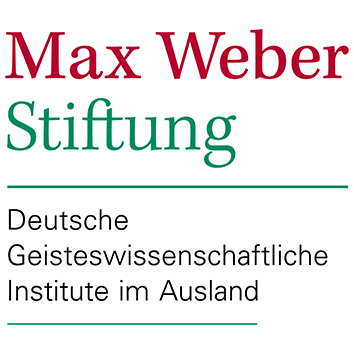 PressemitteilungBonn, den 7. Oktober 2013Zwischen Büchern und Bytes – Geisteswissenschaftler, wie arbeitet Ihr heute?Max Weber Stiftung und Gerda Henkel Stiftung präsentieren die zweite Ausgabe der Internetreihe „Max meets Lisa“Brauchen die Geisteswissenschaften heute Twitter, Blogs und Research Gate? Kann es an der Art der Kommunikation liegen, wenn Geisteswissenschaftlerinnen und Geisteswissenschaftler jenseits des Feuilletons gesellschaftlich nicht mehr wirklich wahrgenommen werden? Sollten sie ihre klassischen Kommunikationsformen Buch, Fachjournal und Feuilleton überdenken? In der zweiten Ausgabe der Internetreihe „Max meets Lisa“ diskutieren die Historikerin Prof. Dr. Dr. h.c. Barbara Stollberg-Rilinger und der Literaturwissenschaftler Prof. Dr. Gerhard Lauer u. a. über Chancen und Risiken der Digital Humanities, zivilen Ungehorsam beim Publizieren und unterschiedliche (digitale) Arbeitsweisen in den jeweiligen geisteswissenschaftlichen Disziplinen. Das einstündige Gespräch ist ab heute zu sehen unter www.lisa.gerda-henkel-stiftung.de sowie unter mws.hypotheses.org.Die Max Weber Stiftung betreibt neben der Online-Publikationsplattform www.perspectivia.net das wissenschaftliche Blogportal „Weber 2.0 – Wissen in Verbindung“ (mws.hypotheses.org) für die Wissenschaftlerinnen und Wissenschaftler an den Auslandsinstituten der Stiftung und deren Kooperationspartner. Die Gerda Henkel Stiftung bietet mit dem interaktiven und multimedialen Wissenschaftsportal L.I.S.A. (www.lisa.gerda-henkel-stiftung.de) ein Fachangebot für Geisteswissenschaftlerinnen und Geisteswissenschaftler sowie ein Kommunikationsnetzwerk für ihre Stipendiatinnen und Stipendiaten, Förderpartner und die interessierte Öffentlichkeit. Ziel der gemeinsamen Initiative „Max meets Lisa“ ist es, die geistes-, kultur- und sozialwissenschaftliche Kommunikation im Internet zu intensivieren und Debatten über zentrale Aspekte geisteswissenschaftlicher Forschung ein Forum zu geben. Prof. Dr. Dr. h.c. Barbara Stollberg-Rilinger ist Professorin für Geschichte der Frühen Neuzeit am Historischen Seminar der Westfälischen Wilhelms-Universität Münster und Sprecherin des Exzellenzclusters „Religion und Politik in den Kulturen der Vormoderne und der Moderne“. Sie wird 2013 mit dem renommierten „Preis des Historischen Kollegs“ geehrt. Ebenfalls 2013 erschien ihre jüngste Monografie „Rituale“. Prof. Dr. Gerhard Lauer ist Professor für Neuere Deutsche Literatur an der Georg-August-Universität Göttingen und leitet das Göttingen Centre for Digital Humanities (GCDH). 2012 veröffentlichte er gemeinsam mit Elisabeth Décultot die Monografie „Kunst und Empfindung. Zur Genealogie einer kunsttheoretischen Fragestellung in Deutschland und Frankreich im 18. Jahrhundert“. Die Max Weber Stiftung – Deutsche Geisteswissenschaftliche Institute im Ausland fördert die außeruniversitäre Forschung mit Schwerpunkten auf den Gebieten der Geschichts-, Kultur-, Wirtschafts- und Sozialwissenschaften in ausgewählten Ländern sowie das gegenseitige Verständnis zwischen Deutschland und diesen Ländern. Sie unterhält zurzeit zehn geisteswissenschaftliche Institute im Ausland. Die Gerda Henkel Stiftung wurde 1976 von Frau Lisa Maskell (1914–1998) zum Gedenken an ihre Mutter Gerda Henkel errichtet. Ausschließlicher Stiftungszweck ist die Förderung der Wissenschaft. Die Disziplinen Archäologie, Geschichtswissenschaften, Historische Islamwissenschaften, Kunstgeschichte, Rechtsgeschichte, Ur- und Frühgeschichte sowie Wissenschaftsgeschichte stehen im Zentrum der Fördertätigkeit. Ein Pressebild finden Sie unter: http://www.gerda-henkel-stiftung.de/presseWeitere Informationen und Kontakt:Gerda Henkel StiftungDr. Anna-Monika LauterLeitung ÖffentlichkeitsarbeitMalkastenstraße 15, 40211 DüsseldorfTel.: +49 (0)211 93 65 24 0Fax: +49 (0)211 93 65 24 44E-Mail: lauter@gerda-henkel-stiftung.de Internet: www.gerda-henkel-stiftung.de Max Weber Stiftung – Deutsche Geisteswissenschaftliche Institute im AuslandJoachim TurréReferent für ÖffentlichkeitsarbeitRheinallee 6, 53173 BonnTel.: +49 (0)228 377 86 16Fax: +49 (0)228 377 86 19E-Mail: turre@maxweberstiftung.de  Internet: www.maxweberstiftung.de